SMLOUVA O DÍLOuzavřená dle ust.  2586 a násl. zákona č. 89/2012 Sb., občanský zákoník, v platném znění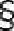 (dále jen „občanský zákoník")mezi smluvními stranami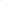 na straně jedné jakožto objednatelem (dále jen „objednatel)a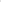 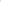 zapsanou v obchodním rejstříku, vedeném Krajským soudem v Českých Budějovicích, pod spisovou značkou (oddíl, vložka) C22176na straně druhé jakožto zhotovitelem (dále jen „zhotovitel")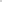 I.Úvodní ustanovení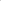 1. Zhotovitel byl vybrán na základě výsledku zadávacího řízení, aby se stal zhotovitelem díla: „Nové učebny základ kvalitního vzdělávání (půdní vestavba učeben v prostorách Střední školy obchodní,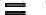 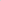 České Budějovice, Husova 9)" (dále jen „zakázka), které je součástí projektu „Nové učebny základ kvalitního vzdělávání“ financovaného z Evropského fondu pro regionální rozvoj prostřednictvím Integrovaného plánu rozvoje území České Budějovice (dále jen „IPRÚ") v rámci 381 výzvy k předkládání projektových záměrů a žádostí o podporu Vybudování infrastruktury pro vzdělávání technických a přírodovědných oborů na SŠ a VOS, ve vazbě na 67, výzvu Řídícího orgánu Integrovaného regionálního operačního programu (IROP).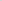 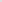 II.Vybrané pojmy užívané v této smlouvě jsou vymezeny následovně:Objednatelem je zadavatel zakázky po uzavření smlouvy na plnění zakázky.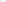 Zhotovitelem je dodavatel po uzavření smlouvy na plnění zakázky.Podzhotovitelem je subdodavatel po uzavření smlouvy na plnění zakázky.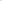 Příslušnou dokumentací je dokumentace zpracovaná v rozsahu stanoveném vyhláškou č. 169/2016 Sb. kterou se stanoví obchodní podmínky pro veřejné zakázky na stavební práce.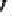 Položkovým rozpočtem je zhotovitelem oceněný soupis stavebních prací dodávek a služeb, v němž jsou zhotovitelem uvedeny jednotkové ceny u všech položek stavebních prací dodávek a služeb a jejich celkové ceny pro zadavatelem vymezené množství.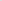 Zhotovitel se zavazuje pro objednatele na svůj náklad a nebezpečí a za podmínek dále uvedených v této smlouvě řádně provést pro objednatele dílo podle této smlouvy a v souladu s dokumenty, které tvoří přílohy této smlouvy. Objednatel se zavazuje dílo provedené bez vad a nedodělků převzít a zaplatit zhotoviteli cenu díla sjednanou v této smlouvě.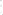 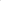 III.Předmět díla a místo plnění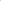 Zhotovitel se touto smlouvou zavazuje pro objednatele provést stavební práce na objektu Střední školy obchodní, České Budějovice, Husova 9, budova na adrese Husova tř. 1846/9, 370 01 České Budějovice 3 (dále jen „budova), které spočívají především ve vybudování dvou nových učeben formou půdní vestavby (dále jen „dílo”). Detailní popis předmětu díla je uveden v příslušné projektové dokumentaci dle odst. 1 tohoto článku.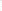 Realizace zakázky bude provedena dle projektové dokumentace „Projektová dokumentace na půdní vestavbu v prostorách Střední školy obchodní, České Budějovice, Husova 9, v objektu na adrese Husova tř. 1846/9, parc.č.4404, katastrální území České Budějovice 3” a „Půdní vestavba v prostorách Střední školy obchodní, Husova tř. 1846/9, parc.č.4404 — překládka střechy” zpracované společností KGBuilding s.r.o., zodpovědný projektant Ing. arch. Kamil Gasseldorfer (dále jen *projektová dokumentace'). Zhotovitel se s projektovou dokumentací řádně seznámil, obdržel a převzal ji v potřebném počtu výtisků před podpisem smlouvy a proti jejímu obsahu a formě zhotovitel nevznesl žádné námitky. Zhotovitel podpisem této smlouvy vše deklarované v tomto ustanovení stvrzuje.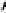 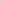 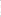 3.	Činnosti související s realizací stavebních prací:Zhotovitel je povinen v rámci plnění předmětu díla zajistit veškeré níže uvedené další činnosti související s realizací stavebních prací, které jsou zahrnuty v ceně díla dle čl. V. této smlouvy, a to zejména: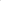 před realizací stavby zpracovat podrobnou dílenskou dokumentaci/ která bude odsouhlasena autorem projektové dokumentacezajistit a provést všechna opatření organizačního a stavebně technologického charakteru k řádnému provedení předmětu díla; 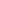 zajistit po celou dobu realizace stavby funkci odpovědného stavbyvedoucího dle ust. § 153 zákona č. 183/2006 Sb., o územním plánování a stavebním řádu (stavební zákon), přičemž ke každé změně této osoby je nezbytný předchozí souhlas objednatele; zhotovitel je povinen pro účely udělení souhlasu objednatele poskytnout objednateli doklady prokazující kvalifikaci příslušné navrhované osoby; stavbyvedoucí zabezpečuje odborné vedení provádění stavby. Stavbyvedoucím tak může být pouze fyzická osoba, která získala oprávnění k své činnosti podle zvláštního právního předpisu, tedy výhradně osoba autorizovaná;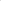 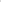 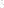 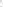 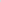  zajistit v rámci zařízení staveniště odpovídající a přiměřené podmínky pro výkon funkce autorského dozoru projektanta a technického dozoru stavebníka a pro činnost koordinátora bezpečnosti a ochrany zdraví při práci na staveništi; 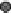  zajistit zařízení staveniště a jeho provoz v souladu s platnými právními předpisy;  zabezpečit souhlas (rozhodnutí) ke zvláštnímu užívání veřejného prostranství a komunikací dle zvláštních právních předpisů;  zajistit případné přechodné dopravní značení dle zvláštních právních předpisu  zajistit úklid stavby a odstranit zařízení staveniště ke dni předání a převzetí díla objednatelem;  zajistit čistotu v místě realizace předmětu plnění a v jeho okolí,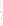 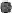 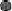 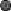 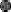 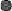   zajistit bezpečnou manipulaci s odpady;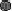   zajistit odvoz, uložení a likvidaci odpadů v souladu s příslušnými právními předpisy;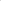 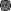   zajistit zhotovení průběžné fotodokumentace provádění díla zhotovitel zajistí a předá objednateli průběžnou fotodokumentaci realizace díla v 1x digitálním vyhotovení;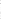 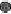   přijmout veškerá opatření k zajištění bezpečnosti lidí a majetku, požární ochrany a ochrany životního prostředí,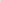 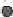   zajistit všechny nezbytné zkoušky, atesty a revize podle ČSN a případných jiných právních nebo technických předpisů platných v době provádění a předání díla, kterými bude prokázáno dosažení předepsané kvality a předepsaných technických parametrů díla, a předat veškeré doklady o provedených zkouškách objednateli; úspěšné provedení nezbytných zkoušek je podmínkou řádného dokončení díla dle této smlouvy.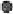 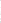  zpracovat a předat objednateli průvodní technickou dokumentaci skutečného provedení díla včetně skutečného zaměření v souladu s ust. § 125 stavebního zákona, a zvláštními právními předpisy, a to ve 3 vyhotoveních v tištěné podobě a elektronicky na CD ve formátu DWG a PDF.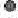 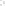  zpracovat či jinak zajistit zkušební protokoly, revizní zprávy, atesty, prohlášení o shodě a jiné doklady dle zákona č. 22/1997 Sb., o technických požadavcích na výrobky, ve znění pozdějších předpisů, a tyto doklady předat objednateli,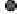 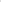 V případě, že bude nezbytné v průběhu provádění díla zpracovat další dokumentaci, jakož provést i veškeré související projekční činnosti, zavazuje se zhotovitel tyto práce provést na svoje náklady, přičemž veškerá změna či dopracování projektové dokumentace podléhá předchozímu schválení objednatele.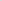 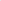 4. Identifikační údaje stavby a místo plnění: Předmětem díla této smlouvy jsou dále tyto činnosti, které jsou zahrnuty v ceně díla dle čl. V. této Smlouvy: a) Zhotovitel je povinen se aktivně spoluúčastnit při kolaudování všech zhotovitelem realizovaných úprav budovy, Součástí předmětu díla je též zajištění dopravního opatřeni, zpracování fakturace, měsíčních zpráv o průběhu stavby díla, a případně dalších dokladů vyžádaných objednatelem z důvodu dokladování dotačního titulu.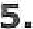 Provedení potřebných pomocných konstrukcí, dočasných staveb, přechodných meziproduktů, provedení předepsaných zkoušek, vyhotovení, resp. zajištění dokumentů požadovaných touto smlouvou a obecně závaznými předpisy. Zhotovitel se zavazuje uvést do původního stavu jím užívané veřejné pozemky (komunikace) resp. dotčené pozemky třetích osob. Uvedení do původního stavu doloží zhotovitel zápisem (protokolem) s vlastníkem (správcem) pozemků.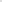 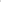 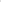 Provedení všech opatření v souvislosti s klimatickými podmínkami, zvláště zajištění proti nízkým či vysokým teplotám, dešti, záplavě, bource a rovněž pak odstranění škod vzniklých v důsledku těchto událostí zajistí na své náklady zhotovitel.6. Zhotovitel je povinen použít pouze takové materiály, zařízení a technologie, jejichž použití je v ČR schváleno a mají osvědčení o jakosti materiálu, výrobku a použité technologii. Osvědčení (prohlášení o shodě dle 5 13 zákona č, 22/1997 Sb. o technických požadavcích na výrobky, v platném znění, a bezpečnostní listy dle a zákona č. 350/2011 Sb. o chemických látkách a chemických směsích a o změně některých zákonů, v platném znění) je zhotovitel povinen předložit objednateli v okamžiku dodání na místo plnění.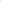 7. Veškeré změny oproti projektové dokumentaci je zhotovitel oprávněn provést pouze po jejich předchozím písemném odsouhlasení zástupcem objednatele ve věcech technických.Veškeré změny, doplňky nebo rozšíření předmětu díla musí být vždy před jejich realizací písemně odsouhlaseny zástupcem objednatele ve věcech technických, vč. jejich ocenění, a to ve formě změnového listu, který bude podkladem pro zpracování dodatku k smlouvě.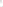 Zhotovitel a objednatel se zavazují uzavřít dodatek k této smlouvě na základě schválených Změnových listů, a to vždy k poslednímu pracovnímu dni příslušného měsíce, pokud nebude dohodnuto jinak. V tomto dodatku budou zohledněny dopady schválených Změnových listů do Smluvní ceny a Termínů dokončení, V případě víceprací o hodnotě více než 300tis. Kč bez DPH (bez započtení méněprací) jsou smluvní strany povinny návrh dodatku předložit před podpisem ke schválení Radou Jihočeského kraje,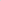 Předmět díla zahrnuje všechny práce a dodávky, jež jsou obsaženy v této smlouvě a jejích přílohách, Dílo též zahrnuje všechna ostatní související plnění a práce podmiňující řádné dokončení díla, tzn. veškeré činnosti zhotovitele provedené za účelem zajištění plné funkčnosti díla ř kolaudace díla a parametrů díla stanovených projektovou dokumentací, to vše na náklad a nebezpečí zhotovitele,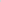 IV.Prohlášení zhotovitele1. Zhotovitel prohlašuje, že se v plném rozsahu seznámil s povahou a předmětem díla dle této smlouvy, jsou mu známy veškeré technické, kvalitativní a jiné podmínky nezbytné k realizaci díla a disponuje takovými kapacitami a odbornými znalostmi/ které jsou nezbytné k provedení předmětu díla za dohodnutou maximální cenu uvedenou v čl. V této smlouvy a ve sjednaném termínu dle čl. VII.  této smlouvy.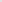 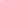 Zhotovitel prohlašuje, že se před podpisem této smlouvy podrobně seznámil s obsahem této smlouvy a se všemi dokumenty tvořícími přílohy této smlouvy. Současně zhotovitel prohlašuje, že správně vyhodnotil a ocenil veškeré práce trvalého či dočasného charakteru včetně materiálu, které jsou obsaženy v předané projektové dokumentaci.Zhotovitel dále prohlašuje, že v ceně díla dle čl. V. této Smlouvy jsou zahrnuty veškeré práce a materiál, které jsou nutné k řádnému provedení díla.Zhotovitel prohlašuje, že se seznámil se skutečným stavem staveniště a inženýrských sítí. Zhotovitel rovněž prohlašuje, že je mu znám časový průběh a věcný, resp. technický postup potřebných prací a vzájemné vazby jeho činností. Zhotovitel se zavazuje, že po vzájemné dohodě upraví, případně přizpůsobí pracovní postup na dodávaných pracích.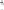 Cena díla1. Cena díla je stanovena na základě oceněného soupisu prací (vč. výkazu výměr), který je nedílnou součástí a Přílohou č. 1 této SITIIOUVY a ze kterého vyplývá, že se zaručuje jeho úplnost a považuje se mezi smluvními stranami za závazný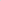 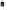 2, Objednatel se zavazuje, že za provedení díla dle ČI, TII, této smlouvy uhradí zhotoviteli nejvýše přípustnou cenu ve výši:3. Celková cena je stanovena na podkladě cenové nabídky zhotovitele ze dne 16. 10. 2022, jejíž část oceněný soupis prací s výkazem výměr je přílohou a součástí této smlouvy o dílo.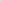  Celková cena díla je sjednána jako nejvýše přípustná, nepřekročitelná a pevná po celou dobu realizace díla. Dojde-li po uzavření smlouvy o dílo ke změně daňových předpisů, bude k ceně díla připočtena DPH dle daňových předpisů platných v době uskutečnění zdanitelného plnění. Smluvní strany se dohodly, že v případě změny ceny DPH není nutno ke smlouvě uzavírat dodatek. Zhotovitel odpovídá za to, že sazba DPH bude stanovena v souladu s platnými právními předpisy.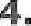 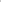 Celková cena díla obsahuje veškeré náklady a zisk zhotovitele nezbytné k řádnému a včasnému provedeni díla. Cena díla v sobě zahrnuje veškeré dodávky, stavební práce a výkony nutné k realizaci kompletního díla, vč. činností souvisejících s realizací díla dle čl. IIT. této smlouvy a nákladů spojených s těmito činnostmi. Cena díla dále zahrnuje poplatky za veškeré spotřebované energie při výstavbě, náklady na používání strojů, náklady na výrobu, obstarávání a přepravu zařízeni, materiálu a dodávek včetně veškerých správních a místních poplatků převod práv, pojištění, daně, cla, správní poplatky, provádění předepsaných zkoušek, zabezpečení prohlášení o shodě, certifikátů a atestů všech materiálů a prvků a jakékoli další výdaje spojené s realizací díla.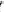 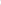 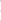 Změna ceny díla je připuštěna pouze v případech, jestliže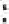 objednatel požaduje práce, které nejsou v předmětu díla,objednatel požaduje vypustit některé práce předmětu díla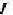 při realizaci se zjistí skutečnosti, které nebyly v době podpisu smlouvy známy a dodavatel ani objednatel je nezavinil a ani je nebylo možné předvídat a tyto skutečnosti mají vliv na cenu díla,při realizaci se zjistí skutečnosti odlišné od projektové dokumentace předané objednatelem, jako např. neodpovídající geologické údaje apod.V případě změn u prací, které jsou obsaženy v položkovém rozpočtu, bude změna ceny stanovena na základě jednotkové ceny dané práce v položkovém rozpočtu. Pro ocenění víceprací a rovněž v případě změn u prací, které nejsou v položkovém rozpočtu uvedeny, se použijí jednotkové ceny v té cenové soustavě, kterou         zhotovitel použil pro sestavení nabídkové ceny. Vyloučeny jsou změny či úpravy ceny díla, které jsou v     rozporu s příslušnými ustanoveními zákona č, 134/2016 Sb., o zadávání veřejných zakázek, ve znění pozdějších předpise (dále jen „ZZVZ"), zejména takové, na základě kterých by mohlo dojít k podstatné změně práv a povinností vyplývajících ze smlouvy.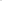 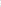 VI.Platební podmínkyObjednatel neposkytuje zhotoviteli zálohy.Objednatel je povinen zaplatit zhotoviteli smluvní cenu díla bezhotovostním převodem na účet zhotovitele uvedený v záhlaví této smlouvy, na základě zhotovitelem vystavených faktur,Objednatel uhradí zhotoviteli oprávněně vystavené faktury (viz odst. 4 tohoto článku).Zhotovitel je oprávněn vystavovat faktury s frekvencí maximálně 1x měsíčně, které budou vystavené zhotovitelem na základě soupisu skutečně provedených prací, resp. zjišťovacího protokolu. Zjišťovací protokol (soupis skutečně provedených prací) bude vždy potvrzený technickým dozorem stavebníka (TDS - dříve a dále v textu též alternativě označeno dříve běžně uváděnou zkratkou jako TDI technický dozor investora) a bude nedílnou součástí faktury. Bez tohoto soupisu je faktura neplatná. Součástí konečné faktury musí být navíc protokol o předání a převzetí díla bez vad a nedodělků (Konečný protokol).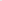 Zhotovitel je oprávněn fakturovat maximálně do výše 90 % sjednané ceny díla. Zbývající část sjednané ceny díla (zádržné) je zhotovitel oprávněn vyfakturovat až po předání a převzetí díla bez vad a nedodělků.Dílčím předáním a převzetím díla nezaniká právo objednatele vytknout při konečném předání a převzetí díla jako celku zhotoviteli vady a nedodělky částí díla předaných a převzatých již dříve zjišťovacím protokolem.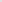 Faktura zhotovitele bude obsahovat náležitosti daňového dokladu stanovené zákonem č. 235/2004 Sb. / o dani z přidané hodnoty, ve znění pozdějších předpisů a zákonem č. 563/1991 Sb., o účetnictví, ve znění pozdějších předpisů. Faktura bude vystavena až po předání a převzetí díla, a v případě vad a nedodělků po podpisu zápisu o úplném odstranění zjištěných vad a nedodělků.Na každé faktuře musí být uvedena identifikace projektu, tj. název projektu: „Nové učebny—základ kvalitního vzdělávání'“ a dále číslo projektu: CZ-06.2.67/0.0/0.0/16_067/0017287.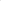 9. Splatnost faktury oprávněně vystavené zhotovitelem je 30 dnů ode dne prokazatelného doručení daňového dokladu — faktury, za podmínky jejího řádného vystavení v souladu s touto Smlouvou a zákonnými normami, a to doručovanou na doručovací adresu objednatele uvedenou v záhlaví teto smlouvy. Zhotovitel se zavazuje fakturu doručit poštou jako doporučenou zásilku. V pochybnostech s doručením se má za to, Že faktura byla doručena třetí den po prokazatelném odeslání.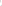 IO. V případě, že je zhotovitel v prodlení s jakýmkoliv termínem plnění uvedeným v této smlouvě, je objednatel oprávněn neposkytovat zhotoviteli platby, a to do doby, dokud nebudou nejbližší sjednané závazné termíny splněny. Objednatel je dále oprávněn neposkytovat zhotoviteli platby v případě, že zhotovitel bezdůvodně přeruší práce nebo bude práce provádět v rozporu s projektovou dokumentací, smlouvou nebo pokyny objednatele, a to do doby, než bude ze strany zhotovitele zjednána náprava.V případě, že vystavená faktura nebude obsahovat náležitosti dle tohoto článku, je objednatel oprávněn ji vrátit zhotoviteli k doplnění, Zhotovitel je povinen podle povahy nesprávnosti fakturu opravit nebo nově vyhotovit, Oprávněným vrácením faktury přestává běžet původní lhůta splatnosti. Lhůta splatnosti faktury běží znovu ode dne prokazatelného doručení oprávněného dokladu objednateli.Zhotovitel je povinen fakturu odeslat objednateli doporučeně, a to bez odkladu po datu jejího vystavení Smluvní strany se dohodly, že objednatel je oprávněn bez zbytečného odkladu vrátit zhotoviteli k opravení nebo novému vyhotovení fakturu, která bude objednateli doručena později než 7. den po datu jejího vystavení. Taková faktura bude považována za vadnou, z jejího doručení nevzniká nárok na platbu a jejím doručením nezačíná běžet lhůta splatnosti.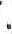 Peněžitý závazek objednatele se považuje za splněný v den, kdy je dlužná částka odeslána z bankovního účtu objednatele.VII.Doba provádění díla1. Termín zahájení stavby je stanoven na pátý kalendářní den po nabytí účinnosti této smlouvy, pokud se smluvní strany nedohodnou jinak.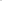 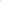 Termín pro dokončení stavby:	180 kalendářních dna ode dne nabyti účinnosti smlouvy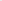 2. Realizace díla není rozdělena do etap, Zhotovitel je povinen respektovat provozní podmínky objednatele a uživatelů budovy, ze kterých vyplývají zejména následující omezení a požadavky:Pracovní doba zhotovitele je možná ve všední dny od 6,30 do 21.00. Mimo tuto vyhrazenou dobu a o víkendech a svátcích je možné provádět pouze nerušící práce (práce nehlučné a neprašné).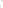 Po celou dobu provádění stavby bude zajištěn bezpečný vstup do budovy pro žáky a zaměstnance objednatele,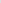 c) Veškeré práce zasahující do vnitřních prostor a mající vliv na provoz objektu musí zhotovitel projednat s uživatelem budovy a vždy zajistit odpovídající zakrytí vnitřního vybavení místností, zejména výpočetní a další techniky, nábytku apod.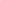 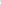 d) Všechny práce, které mohou být realizovány z venkovního prostoru, budou realizované z venkovního prostoru se zásobováním po fasádním lešení.Venkovní staveniště musí být řádně ohraničeno a zabezpečeno tak/ aby byl zamezen přístup na staveniště nepovolaným osobám z důvodu bezpečnosti práce. Hranice staveniště musí být postaveny tak, aby umožňovaly bezpečný provoz objektu.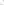 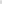 Klíče od vyhrazených nebo společně s objednatelem užívaných prostor převezme zhotovitel výhradně písemnou formou, V případě ztráty klíče provede zhotovitel výměnu zámku (vložky) a nákup příslušného počtu klíčů na vlastní náklady.g) Práce, které budou prováděny za provozu objektu, nesmí omezovat chod objektu nadměrným hlukem, prachem, pachem, nebezpečím úrazu výpadkem funkce instalací a technických zařízení, apod.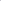 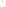 Při provádění prací za provozu objektu se zhotovitel zavazuje, že provede úplný úklid přístupových cest do objektu vždy po skončení své každodenní pracovní činnosti.Veškeré další činnosti, které by mohly jakýmkoliv způsobem ohrozit nebo omezit provoz v budovách, přístup do budov atd. t zejména pak práce zasahující do vnitřních prostor a mající vliv na provoz, budou předem konzultovány a odsouhlaseny objednatelem.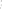 3. Objednatel se zavazuje předat zhotoviteli staveniště v termínu nejpozději 5 kalendářních dnů před termínem zahájení prací stanoveným v odst. 1 tohoto článku.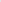 Zhotovitel se zavazuje zahájit provádění díla dle čl. III. této smlouvy do 5 kalendářních dnů ode dne předání staveniště k provádění díla objednatelem.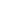 Zhotovitel je povinen vykonávat věcnou a termínovou koordinaci svých prací uvedených v čl. III. tétosmlouvy s objednatelem, resp. odpovědnou osobou ustanovenou objednatelem v ČI, XVIII. této smlouvy, popřípadě i s jinými poddodavateli objednatele takt aby byl dodržen konečný termín realizace díla s ohledem na zajištění jednoty a termínové koordinace s ostatními zhotoviteli (poddodavateli objednatele). Termín koordinačních porad je stanoven na „den" a „hodinu“ a „místo konáni“.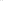 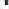 Vyskytne-li se v průběhu plnění díla potřeba víceprací, zhotovitel se zavazuje provést jejich přesný soupis včetně jejich ocenění dle čl. IV., odst. 7 smlouvy a písemně je projednat s objednatelem před jejich zahájením formou změnového listu, a to s předpokládaným vlivem na sjednaný termín realizace díla a jeho cenu. Takové práce může zhotovitel zahájit pouze v případě, že s objednatelem uzavře dodatek k této smlouvě, jinak nárok na jejich úhradu nevzniká. Změnový list bude mít náležitosti podle podmínek poskytovatele dotace a bude opatřen podpisem TDI a oprávněným zástupcem objednatele (jeho statutárním orgánem či osobou jím k tomu řádně zmocněnou).VIII.Staveniště, stavební deník1. Objednatel předá zhotoviteli staveniště k užívání ve lhůtě dle čl. VI. odst. 3 této smlouvy. Staveniště bude zhotoviteli k dispozici po celou dobu provádění díla a dobu potřebnou pro vyklizení staveniště, to vše s ohledem na nutnost koordinace dalších prací s ostatními poddodavateli objednatele. O předání staveniště (resp. části staveniště) objednatelem zhotoviteli bude sepsán protokol.2.	Objednatel předá při předání staveniště zhotoviteli prostor staveniště pro provádění prací.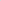 Zhotovitel je povinen udržovat na převzatém staveništi pořádek a čistotu a odstranit veškeré nečistoty a odpady vzniklé v důsledku jeho činnosti při provádění díla. Je též povinen zabezpečit zařízení staveniště, a to v souladu s jeho potřebami a s dokumentací předanou objednatelem. Nebude-li i přes písemnou výzvu zhotovitel toto dodržovat, zajistí tyto práce objednatel a zhotovitel se zavazuje tyto náklady uhradit (náklady je možné započíst proti zhotovitelem fakturované částce).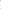 Zhotovitel dnem převzetí staveniště odpovídá za dodržování předpisů, týkajících se bezpečnosti a ochrany zdravit protipožárních předpisů a předpisů o ochraně životního prostředí na staveništi. Zhotovitel je povinen a na svou odpovědnost prokazatelně (písemnou formou) seznámit všechny pracovníky zhotovitele, kteří se podílejí na realizaci předmětu díla dle této smlouvy, s předpisy k zajištění bezpečnosti a ochrany zdraví pracovníků, požární ochrany a hygieny práce podle jejich profesního zařazení, a to před zahájením prací. Pracovníci zhotovitele jsou povinni zúčastnit se seznámení se specifiky staveniště, které bude provedeno písemnou formou odpovědným pracovníkem objednatele (stavbyvedoucí, popř. mistr). Během provádění prací zhotovitel odpovídá za znemožnění vstupu nepovolaných osob na staveniště, případně na tu část staveniště, ve které provádí práce ke zhotovení díla.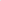 Zhotovitel je povinen vést ode dne převzetí staveniště o prováděných pracích stavební deník, do kterého je povinen zapisovat průběh realizace díla, jakož i další skutečnosti rozhodné pro provádění díla a plnění svých závazků dle této smlouvy. Zhotovitel je povinen vést stavební deník v souladu s ust. 157 stavebního zákona; stavební deník musí obsahovat zejména tyto údaje: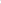 Jména a příjmení pracovníku pracujících na staveništiPopis a množství provedených prací a montáží a jejich časový odstupDodávky materiálů, výrobků, strojů, zařízení a vybavení pro realizaci díla a jejich využitíZápisy z kontroly provádění díla dle čl. IX. této smlouvy.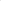 Opatření provedená v souladu s předpisy o bezpečnosti práce, požární ochrany a ochrany životního prostředíPovinnost vést stavební deník končí dnem odstraněni poslední vady dle zápisu o předání a převzetí díla.Zápisy ve stavebním deníku provádějí a stvrzují za objednatele a zhotovitele zástupci pro věci technické uvedení v této smlouvě, Dále je k zápisu do stavebního deníku oprávněn zpracovatel projektové dokumentace, zástupce investora/stavebníka, orgány státní správy.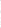 Nesouhlasí-li zhotovitel se zápisem, který učinil objednatel/ technický dozor investora (dále jen „TDI'), případně zpracovatel projektové dokumentace, do stavebního deníku, musí k tomuto zápisu připojit svoje stanovisko nejpozději do dvou pracovních dnů, jinak se má za to, že s uvedeným zápisem souhlasí.Objednatel je povinen vyjadřovat se k zápisům ve stavebním deníku, učiněným zhotovitelem, nejpozději do 7 pracovních dnů od předání originálů zápisů dle odst. 7 tohoto článku.Zápisy ve stavebním deníku se nepovažují za změnu smlouvy, ale slouží jako podklad pro vypracování změnových listů, a dodatků této smlouvy, Originál stavebního deníku předá zhotovitel objednateli při předání díla.Objednatel umožní zhotoviteli odběr elektrické energie ze sítě, případně dalších médií, v místě stavby, výhradně však za účelem provedení díla.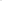 IX.Provádění dílaZhotovitel se zavazuje provést dílo řádně, včas a v odpovídající kvalitě za použití postupů a materiálů, které jsou uvedeny v projektové dokumentaci, a dodržovat veškeré podmínky sjednané v této smlouvě a jejích přílohách. Zhotovitel je při provádění díla povinen plnit podmínky příslušných stavebních povolení a sdělení k ohlášení stavebních úprav a požadavky dotčených orgánů souvisejících s realizací díla. Zhotovitel je dále povinen podrobit se stavebnímu dozoru státních orgánů a kontrole ze strany osoby, kterou pro tyto účely pověřil objednatel (TDI, zástupce objednatele pro věci technické, a zpracovatele projektové dokumentace).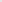 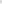 Objednatel je oprávněn pověřit kontrolou provádění díla kromě zástupce pro věci technické také třetí strany — TDI (technický dozor stavebníka) a zpracovatele projektové dokumentace za účelem autorského dozoru projektanta. Objednatel se současně zavazuje určit a jmenovat koordinátora bezpečnosti práce na staveništi.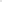 TDT je subjekt nezávislý na objednateli nebo zhotoviteli, jehož úkolem budou činnosti spočívající zejména v přejímání dokončených částí díla, v kontrole a přejímání dílčích prací, které budou dalšími činnostmi zakryty, ve zhotovení soupisu vad a nedodělků, prověření dodavatelských faktur, v kontrole vedení stavebního deníku, sledování realizace stavby s ohledem na podmínky stavebního povoleni a řešení případných změn O takovém pověření je objednatel povinen písemně informovat zhotovitele nejpozději v den zahájení činnosti TDI.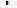 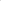 Zhotovitel je povinen při realizaci díla dodržovat veškeré relevantní zákony a jejich prováděcí vyhlášky ČSN technologické, bezpečnostní a hygienické předpisy, které se týkají jeho činnosti, zejména předpisy o bezpečnosti a ochraně zdraví při práci, o zaměstnanosti, ochraně životního prostředí a nakládání s odpady, Pokud porušením těchto předpisů vznikne objednateli či třetím osobám jakákoliv škoda, nese vzniklou škodu, jakož i veškeré další náklady zhotovitel. Dále je zhotovitel povinen dodržet při provádění díla podmínky stavebního povolení a ostatních vyjádření a rozhodnutí správních orgánů, která se týkají předmětného díla.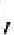 5. Zhotovitel je povinen předložit oprávněné osobě (zástupci objednatele pro věci technické) objednatele seznam pracovníků, kteří budou na místě provádění díla vykonávat práce.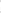 6.    Objednatel je sám nebo prostřednictvím zástupce objednatele pro věci technické a TDI oprávněn kdykoli v době trvání této smlouvy kontrolovat a vyžádat si jakékoliv informace ohledně průběhu provádění díla. Pro účely kontroly průběhu provádění díla organizuje objednatel kontrolní dny v termínech nezbytných pro řádné provádění kontroly, nejméně však jedenkrát za 2 týdny. Objednatel je povinen oznámit konání kontrolního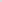 dne písemně a nejméně dva dny před jeho konáním, případně postačí uvedení termínu konání kontrolního dne ve stavebním deníku. Kontrolních dnů jsou povinni se zúčastnit zástupce objednatele pro věci technické, T DL, zpracovatel projektové dokumentace, bezpečnostní technik a zástupci zhotovitele. Obsahem kontrolního dne je zejména zpráva zhotovitele o postupu prací, kontrola časového a finančního plněni prováděni prací, připomínky a podněty TDI, zpracovatele projektové dokumentace a stanovení případných nápravných opatření a úkolů. Objednatel pořizuje z kontrolního dne zápis o jednání, který písemně předá všem zúčastněným. Zhotovitel zapisuje datum konání kontrolního dne a jeho závěry do stavebního deníku,    Zhotovitel je povinen vyzvat objednatele předem ke kontrole a prověření prací, které v dalším postupu budou zakryty nebo se stanou nepřístupnými, a to zápisem ve stavebním deníku, a to nejméně 3 pracovní dny předem. Neučiní-li tak, je povinen na žádost objednatele odkrýt práce, které byly zakryty nebo které se staly nepřístupnými, na svůj náklad.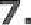 8.	Zhotovitel v plné míře zodpovídá za bezpečnost a ochranu zdraví osob v prostoru provádění díla,    popřípadě té části, ve které provádí práce ke zhotovení díla, a zabezpečí jejich vybavení ochrannými pomůckami. Všichni pracovníci zhotovitele v daném prostoru místa plnění budou vybaveni ochrannými pomůckami obzvláště přilbami.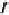 Pracovníci zhotovitele nesmí v prostoru staveniště požívat alkohol nebo jiné omamné Či psychotropní látky, ani tyto do daného prostoru donášet nebo přechovávat, a jsou povinni se na požádání objednatele podrobit dechové zkoušce, Vydat pokyn k dechové zkoušce jsou oprávněni tito pracovníci objednatele: TDI, zástupci ve věcech technických, bezpečnostní technik. Pracovníci zhotovitele jsou povinni se této zkoušce podrobit a zhotovitel je povinen své pracovníky k této povinnosti zavázat a informovat.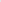 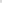 Všichni pracovníci zhotovitele jsou povinni bezodkladně ohlásit každý pracovní úraz odpovědnému zástupci objednatele (TDI, zástupce ve věcech technických ze strany objednatel) a účinně spolupracovat na vyšetření takového úrazu.Veškeré odborné práce musí vykonávat pracovníci zhotovitele nebo jeho poddodavatelů, mající příslušnou kvalifikaci. Doklad o kvalifikaci pracovníků je zhotovitel povinen předložit objednateli ke dni podpisu této smlouvy, Zhotovitel je povinen použít ke zhotovení díla pouze taková zařízení a stroje, jejichž technický stav je v souladu s příslušnými právními a provozními předpisy a jejichž provoz (užití) je na území České republiky schválen,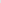 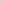 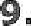 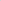 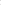 10. Zhotovitel je při činnosti dle této smlouvy povinen důsledně dodržovat právní předpisy o zaměstnanosti zejména zákon č. 435/2004 Sb. (o zaměstnanosti) v platném znění, Zhotovitel se zavazuje svoji činnost provádět s ohledem na ostatní ustanovení této smlouvy svými zaměstnanci v řádném pracovním poměru, prostřednictvím jiného zaměstnavatele, popř. jiným způsobem v souladu s výše uvedeným zákonem, ostatními právními předpisy a stanovisky MPSV ČR a MF ČR. Zhotovitel odpovídá objednateli za škodu vzniklou v důsledku případných sankcí uložených objednateli za porušení předpisu o zaměstnanosti a nelegálním zaměstnávání v souvislosti s osobami, jejichž prostřednictvím zhotovitel zajišťoval svoji činnost dle této smlouvy nebo v souvislosti s osobami, které se nacházely v místě provádění díla v prostoru prací zhotovitele. Škodu vzniklou objednateli uložením výše uvedených sankcí se zhotovitel zavazuje bez prodlení nahradit,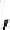 11. Veškerá vyhrazená technická zařízení (elektrická, zdvihací, plynová a tlaková) používaná v místě provádění díla při zhotovení předmětu díla dle této smlouvy musí mít platnou revizi dle příslušných předpisu a musí být průběžně podrobována předepsaným zkouškám a revizím. Obsluha takových zařízení musí být prokazatelně odborně způsobilá, stejně tak obsluha jiných zařízení a strojů, jejichž provoz vyžaduje zvláštní odbornou způsobilost (například obsluha zemních strojů, vysokozdvižných vozíků, stavba a bourání lešení, apod.).Veškerá vozidla, stroje a zřízení zhotovitele používaná na staveništi musí být v takovém technickém stavu, který odpovídá platným předpisům a normám, a to zejména z hlediska bezpečnosti práce a ochrany životního prostředí. Doklady o technické způsobilosti vozidel, strojů a zařízení je zhotovitel povinen na požádání objednateli předložit.Pokud činností zhotovitele dojde ke znečištění veřejných komunikací, je zhotovitel povinen neprodleně tyto uvést do původního stavu. Jestliže v souvislosti s prováděním prací bude třeba umístit nebo přemístit dopravní značky podle předpisu o pozemních komunikacích, obstará tyto práce zhotovitel. Všechny náklady s tím spojené jsou zahrnuty ve sjednané ceně díla.Zhotovitel je povinen se při provádění prací ke zhotovení díla řídit obecnými právními předpisy, případně pokyny objednatele, souvisejícími s nakládáním a likvidací odpadů, vzniklých činností zhotovitele, zacházením s chemickými a nebezpečnými látkami a protipožární ochranou, Veškeré náklady s tím spojené nese zhotovitel. Pokud porušením těchto předpisů vznikne jakákoliv škoda, nese veškeré vzniklé náklady zhotovitel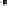 Při realizaci díla je zhotovitel povinen postupovat takovým způsobem, aby stavba neměla nepříznivý dopad na životní prostředí.Pokud činností zhotovitele dojde ke způsobení škody objednateli nebo jiným subjektům z titulu opomenutí, nedbalosti nebo neplněním podmínek vyplývajících ze zákona, CSN nebo jiných norem nebo vyplývajících z této smlouvy, je zhotovitel povinen bez zbytečného odkladu tuto škodu odstranit a není-li to možné, tak prokázanou škodu finančně uhradit. Veškeré náklady s tím spojené nese zhotovitel,Zhotovitel se zavazuje provést dílo pouze prostřednictvím poddodavatelů, kteří jsou uvedeni v Příloze č. 2 této smlouvy „Seznam poddodavatelů“. Změna poddodavatele je možná jen s výslovným písemným souhlasem objednatele.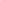 x.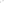 Předání a převzetí dílaZhotovitel je povinen písemně oznámit objednateli nejméně 5 pracovních dnů předem, kdy bude dílo připraveno k předání. Objednatel je pak povinen nejpozději do 5 dnů od termínu stanoveného zhotovitelem zahájit přejímací řízení a řádně v něm pokračovat.Objednatel se zavazuje provedené a dokončené dílo od zhotovitele převzít, Objednatel k předání a převzetí díla přizve osoby vykonávající funkci technického dozoru stavebníka, případně také autorského dozoru projektanta. Provedeným a dokončeným dílem se rozumí dílo, které je bez vad a nedodělků, nebo které má pouze drobné vady a nedostatky nebránící kolaudaci a následnému neomezenému užívání díla. Tyto vady a nedodělky odstraní zhotovitel bez zbytečného odkladu v termínech dohodnutých s objednatelem (nebude-li termín sjednán, je zhotovitel povinen odstranit vady do 7 dnů)/ přičemž se objednatel zavazuje, že umožní zhotoviteli pro potřebu odstranění vad a nedodělků přístup do svých objektů a na svá prostranství. Soupis těchto vad a nedodělků s uvedením termínů jejich odstranění bude součástí Dílčího/Konečného protokolu o předání a převzetí dokončené dílčí části díla.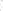 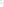 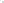 převezme-li objednatel předmět díla s vadami nebránící užívání, bude součástí zápisu o konečném předání a převzetí soupis těchto vad a nedodělků s uvedením termínu odstranění,Místem předání a převzetí díla je místo, kde se dílo provádělo.Zhotovitel je povinen připravit a doložit u přejímacího řízení:technická osvědčení a prohlášení o shodě (pokud nebyly předány objednateli v okamžiku dodávky na místo plnění) a protokoly o provedených zkouškách použitých materiálů a dílů; zápisy o prověření prací a konstrukcí zakrytých v proběhu prací; zápisy o vyzkoušení smontovaného zařízení, o provedených revizních a provozních zkouškách,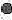  originál stavebního (montážního) deníku;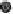   doklady o likvidaci vzniklých odpadů;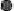  návod obsluhy a údržby dodaných zařízení v českém jazyce;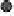 fotodokumentace projektu z průběhu realizace v tištěné formě (min. 20 fotografií) a na CD; dokumentaci skutečného provedeni stavby ve třech vyhotoveních a v elektronické verzi na CD',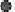   další doklady předem vyžádané objednatelem;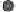 Smluvní strany si sjednaly, že bez výše citovaných dokladů nelze považovat dílo za řádně dokončené a schopné k předání a převzetí.Před předáním díla bude za účasti zástupců obou smluvních stran provedeno ověření funkčnosti díla zkušebním provozem a bude provedena instruktáž objednatelem určených zaměstnanců pro obsluhu díla.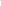 Po ukončení stavebních prací je Zhotovitel provést řádné a úplné vyklizení staveniště, a to nejpozději ve lhůtě 5 pracovních dní ode dne předání a převzetí díla, pokud v protokolu o předání a převzetí není dohodnuto jinak. Nevyklidí-li zhotovitel staveniště ve sjednaném termínu, je objednatel oprávněn zabezpečit vyklizení staveniště třetí osobou a náklady s tím spojené uhradí objednateli zhotovitel.XI.Nebezpečí škody na díleNebezpečí škody na díle a věcech, které k provádění díla opatřil zhotovitel, nese po celou dobu provádění díla zhotovitel. Nebezpečí škody na díle přechází na objednatele okamžikem předání příslušné části díla objednateli nebo zahájením užívání díla objednatelem,Nebezpečí škody na díle a věcech, které objednatel opatřil k provedení díla, nese od počátku realizace díla do úplného předání příslušné části díla, tedy až do sepsání Protokolu o předání a převzetí díla a jeho podpisu oběma smluvními stranami, zhotovitel, Smluvní strany se dohodly, že 5 2598 občanského zákoníku se na závazky z této smlouvy nepoužije.Zhotovitel se zavazuje, že veškeré obchodní a technické informace včetně specifikací, plánů, výkresů, vzorů apod., jakož i jiné informace a materiály svěřené objednatelem před zahájením nebo v průběhu prací ke zhotovení díla, bude udržovat v tajnosti a nevyužije takové materiály a informace ke svému prospěchu nebo prospěchu třetích osob, neumožní k takovým materiálům a informacím přístup třetím osobám bez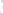 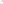 předchozího písemného souhlasu objednatele a nepoužije takové materiály a informace k jiným účelům, než plnění závazku této smlouvy,XII.Vlastnické právo k díluI.	Smluvní strany prohlašují s ohledem na znění S 506 občanského zákoníku, že stavba (budova), na které je dílo prováděno, je součástí pozemku parc. č. st. 4404 v k.ú, České Budějovice 3, obec České Budějovice.Objednatel nabývá vlastnické právo ke všem součástem díla v okamžiku, kdy není možné příslušnou součást díla oddělit od stavby (budovy), na které je prováděna, aniž by došlo k poškození dané součásti díla.Objednatel nabývá vlastnické právo k součástem díla, které nejsou neoddělitelně spojeny se stavbou/ na které je dílo prováděno, okamžikem protokolárního předání příslušné části díla, nejpozději však v okamžiku převzetí díla jako celku.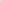 XIII.Sankce a smluvní pokuty1. Výše sankce za nesplnění konečného termínu dle čl. VI., odst. l. této smlouvy plnění je stanovena na 0,2 % z celkové ceny díla za každý i započatý den prodlení,  2. Smluvní strany si sjednaly pro případ/ že zhotovitel nezahájí provádění díla do 5 kalendářních dnů ode dne předání místa k provádění díla dle čl. VI odst. 1. této smlouvy, smluvní pokutu ve výši 0,05 % z celkové ceny díla za každý i započatý den prodlení.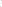 Smluvní strany si sjednaly pro případ, že zhotovitel nesplní povinnost vést stavební deník dle čl. VII., odst. 5. Smlouvy a na výzvu objednatele zpřístupnit tento stavební deník na staveništi objednateli, smluvní pokutu ve výši 1.000 Kč, kterou zhotovitel objednateli uhradí každý zjištěný případ nedostupného stavebního deníku na staveništi.Smluvní strany si sjednaly pro případ porušení plánu bezpečnosti a ochrany zdraví při práci (dále jen „BOZP) zhotovitelem dle čl. VII. odst. 4. této smlouvy smluvní pokutu ve výši 1.000 Kč, kterou zhotovitel objednateli uhradí každý zjištěný případ porušení plánu BOZP.Smluvní strany si sjednaly pro případ, že zhotovitel neprovede řádné vyklizení staveniště v termínu stanoveném dle čl. IX odst. 7. této smlouvy, smluvní pokutu ve výši 0,05 % z celkové ceny díla za každý i započatý den prodleníSmluvní strany si sjednaly pro případ, že zhotovitel nedodrží termín řádného odstranění reklamované záruční vady dle čl. XIV. této smlouvy, smluvní pokutu ve výši 1.000 Kč, kterou zhotovitel objednateli uhradí za každou reklamovanou vadu, u níž je zhotovitel v prodlení, za každý den, kdy je s jejím odstraněním zhotovitel v prodlení.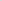 Objednatel je povinen zaplatit zhotoviteli za prodlení s placením účtovaných částek úrok z prodlení ve výši stanovené předpisy práva občanského (zejména pak prováděcími předpisy k občanskému zákoníku), nejméně však 0,015 % z dlužné částky za každý den prodlení.Pokud objednateli vznikne nárok na uplatnění smluvní pokuty vůči zhotoviteli dle této smlouvy, je oprávněn jednostranně započíst celou smluvní pokutu na jakoukoliv splatnou fakturu zhotovitele, a zhotovitel podpisem této smlouvy s tímto výslovně souhlasí.Uhrazením smluvních pokut není dotčen nárok na náhradu škody v plné výši,Pro určení výše smluvní pokuty je rozhodná cena v Kč bez DPH.xIV.Odpovědnost za vady dílaMá-li dílo při předání vadu, zakládá to povinnosti zhotovitele z vadného plnění. Po této době, tj. po předání a převzetí díla, má objednatel práva z vadného plnění, způsobil-li vadu zhotovitel porušením povinnosti, nebo jde-li o vadu uplatněnou v záruční době.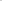 Smluvní strany se dohodly, že zhotovitel rovněž odpovídá za kvalitu a jakost plnění svých dodavatelů a dalších osob, které využil k plnění díla, a za kvalitu a jakost všech věcí, které opatřil k provedení díla.Smluvní strany se dohodly, že objednatel je oprávněn uplatňovat veškeré nároky z vad díla po zhotoviteli a zhotovitel se zavazuje tyto nároky řešit a plnit závazky z nich vyplývající bez ohledu na to, zda je odpovědnost za vady díla společná a nerozdílná s třetími osobami.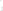 xv.Záruční podmínkyZhotovitel poskytuje záruku za jakost a bezvadnost provedeného díla, která se vztahuje na celé plnění díla vč. všech komponentů, po dobu 60 měsíců.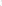 Záruční lhůta pro dodávky, na něž výrobce těchto zařízení vystavuje samostatný záruční list, se sjednává v délce lhůty poskytnuté výrobcem, nejméně však v délce 24 měsíců.Záruční doba začíná běžet dnem předání a převzetí objednatelem celého dokončeného díla, tj. podpisem Konečného předávacího protokolu, Zhotovitelem zhotovené dílo musí v záruční době splňovat požadavky na kvalitu určené výchozími podklady a obecně platnými předpisy a normami. Jestliže dílo tyto požadavky nesplňuje, je taková odchylka kvality díla považována za vadu díla a zhotovitel je povinen ji v přiměřené lhůtě a na vlastní náklady odstranit,Objednatel je povinen vadu písemně uplatnit (reklamovat) u zhotovitele bez zbytečného odkladu, nejpozději vsak do deseti (IO) pracovních dnů ode dne jejího zjištění, V reklamaci musí být vada popsána. Dále v reklamaci objednatel uvede své požadavky na způsob odstranění vady. Smluvní strany si sjednávají, že objednatel je oprávněn zvolit jeden z následujících způsobů odstranění vady:dodání nové věci bez vady, oprava věci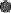 Objednatel bude reklamace doručovat prostřednictvím datové schránky. V pochybnostech s doručením se má za to, že reklamace byla doručena třetí den po prokazatelném odeslání zhotoviteli.6, Zhotovitel je povinen nejpozději do pracovních 2 dnů po obdržení reklamace se písemně vyjádřit, zda reklamaci uznává či neuznává. Současně zhotovitel písemně navrhne termín odstranění vady, navržený termín podléhá odsouhlasení objednatelem. Pokud se zhotovitel nevyjádří, má se za to, že nastoupí k odstranění vady nejpozději do 7 dnu od obdržení reklamace, Nenastoupí-li zhotovitel k odstranění reklamované vady ani do 7 dnů po obdržení reklamace, je objednatel oprávněn pověřit odstraněním vady jinou specializovanou osobu. Veškeré náklady vzniklé s odstraněním reklamované vady uhradí objednateli zhotovitel. Smluvní strany mohou dohodnout způsob odstranění vady v čase odpovídajícím podmínkám a povaze vady.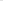 7. Reklamaci lze uplatnit nejpozději do posledního dne záruční lhůty, přičemž i reklamace odeslaná objednatelem v poslední den záruční Ihůty se považuje za včas uplatněnou.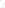 XVI.Bankovní záruka za řádné plnění záručních podmínekBankovní záruka není požadována.XVII.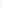 P0Jłstení     Pojištění zhotovitele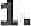 Zhotovitel je povinen být po celou dobu plnění pojištěn proti škodám způsobeným jeho činností včetně možných škod pracovníků zhotovitele, a to do výše ceny díla bez DPH. Pojištění odpovědnosti za škodu z výkonu podnikatelské činnosti musí pokrývat škody na věcech (vzniklé poškozením, zničením) a na zdraví (úrazem nebo nemocí):způsobené provozní činností zhotovitele; způsobené vadným výrobkem, vzniklé v souvislosti s poskytovanými pracemi, dodávkami a službami' vzniklé v souvislosti s vlastnictvím nemovitosti; vzniklé na věcech zaměstnanců.Doklady o pojištěníDokladem o pojištění je platná a účinná pojistná smlouva, u níž zhotovitel řádně a včas uhradil pojistné. Výše spoluúčasti zhotovitele nesmí přesáhnout 15 0/o. Doklady o pojištění je zhotovitel povinen na požádání předložit objednateli nejpozději v den podpisu smlouvy, Nepředložení kteréhokoliv dokladu o pojištění, opravňuje objednatele k odstoupení od podpisu smlouvy.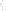 Povinnosti smluvních stran při vzniku pojistné událostiPři vzniku pojistné události zabezpečuje veškeré úkony vůči svému pojistiteli zhotovitel. Objednatel je povinen poskytnout v souvislosti s pojistnou událostí zhotoviteli veškerou součinnost, která je v jeho možnostech, Náklady na pojištění nese zhotovitel a má je zahrnuty ve sjednané ceněXVIII.Oprávněné osobyZástupci pro věci smluvní:	Za objednatele:	Mgr. Jarmila Benýšková, ředitelka	Za zhotovitele:	David ŠípTito uvedení zástupci jsou oprávněni sjednat změnu smlouvy.Zástupci pro věci technické:Za objednatele: Josef PindrochZa zhotovitele: Michal SmažíkZástupce objednatele pro věci technické je oprávněn:na základě zápisu do stavebního (montážního) deníku pozastavit práce prováděné zhotovitelem ke zhotovení díla a vydání pokynu k jejich opětovnému zahájení;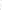 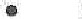   kontrolovat způsob provádění díla, zejména dodržování technologických postupu, technických předpisů a norem, dodržování požadavků na kvalitu díla, apod.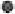 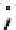 provádět kontrolu dodržování příslušných předpisů pracovníky zhotovitele (viz ustanovení čl. VIII Provádění díla této smlouvy);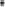  provádět kontrolu odborné způsobilosti pracovníků zhotovitele a technické způsobilosti strojů a zařízení používaných zhotovitelem při provádění prací;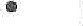  vydat pokyn k provedení dechové zkoušky, pracovníků zhotovitele;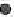  vyloučit pracovníky zhotovitele z místa plnění pro nedodržení příslušných předpisů nebo ustanovení této smlouvy;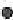  zastavit používání takových strojů a zařízení, která nesplňují podmínky příslušných předpisů nebo ustanovení této smlouvy a vyloučit takové stroje a zařízení z místa plnění;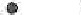  vydat pokyn k zastavení prací zhotovitele pro nedodržení příslušných bezpečnostních předpisů nebo ustanovení této smlouvy.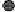 odsouhlasit soupis provedených prací a odsouhlasení změnových listů týkajících se změn předmětu a rozsahu díla, odepřít podpis (souhlas) soupisu prací, pokud dílo vykazuje takové vady, pro které není možné dílo převzít • vyloučit pracovníky zhotovitele, kteří podstatným způsobem porušují ustanovení této smlouvy, z místa plnění;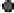 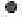 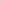  provádět a podepisovat zápisy ve stavebním (montážním) deníku a vyjadřovat se k zápisům zhotovitele.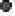 Zástupce zhotovitele pro věci technické (případně stavbyvedoucí a/ nebo vedoucí montáží) zodpovídá za:vedení prací prováděných zhotovitelem ke zhotovení díla;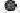 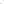 vedení stavebního (montážního) deníku, předkládá zástupci objednatele k odsouhlasení soupis provedených prací eventuálně návrh změnového listu;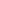  dodržování podmínek provádění díla dle ustanovení článku VIII. této smlouvy,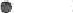 Zástupci smluvních stran pro věci technické jsou oprávněni jednat pouze ve věcech technických a nejsou oprávněni sjednat změnu smlouvy, nejsou-li současně statutárními zástupci smluvních stran.XIX.Změny a ukončení smlouvy1. Tuto smlouvu lze měnit a doplňovat jen na základě písemných číslovaných a oprávněnými zástupci podepsaných dodatků. Všechny dodatky, které budou označeny jako dodatky této smlouvy, jsou nedílnou součástí smlouvy. Jiné zápisy, protokoly apod. se za změnu smlouvy nepovažují,Nastanou-li u některé ze stran skutečnosti, bránící řádnému plnění závazku vyplývajícího z této smlouvy, je povinna to ihned bez zbytečného odkladu oznámit druhé straně a vyvolat jednání zástupců pro věci smluvní,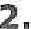 Smluvní strany jsou oprávněny od této smlouvy odstoupit písemným oznámením doručeným druhé smluvní straně v případech stanovených touto smlouvou a/nebo obecně závaznými právními předpisy. Kromě jiných důvodů stanovených touto smlouvou mohou obě smluvní strany od smlouvy odstoupit zejména tehdy, pokud některá ze smluvních stran podstatným způsobem poruší smluvní podmínky,Za podstatné porušení smluvních podmínek ze strany zhotovitele se pro účely této smlouvy rozumí zejména,zhotovitel poruší některou ze svých povinností stanovenou této smlouvě nebo přílohách a nápravu nesjedná ani v přiměřené lhůtě, kterou mu k tomu objednatel písemně stanoví zápisem ve stavebním deníku nebo samostatným dopisem;pokud zhotovitel bude provádět dílo v rozporu s příslušnými ČSN, ISO, technologickými postupy a dalšími předpisy a v takové jakosti, která nezaručuje bezvadné a bezpečné užívání díla;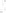 pokud zhotovitel opakovaně poruší podmínky provádění díla dle ustanovení čl. VIII, této smlouvy,V případě odstoupení od smlouvy zaniká závazek plynoucí z této smlouvy, přičemž ale každá smluvní strana muže odstoupit pouze ohledně nesplněného zbytku plnění. Nemá-li však částečné plnění pro objednatele význam, může objednatel od smlouvy odstoupit ohledně celého plnění.Zhotovitel provede soupis veškerých provedených prací a vystaví konečnou fakturu, Objednatel je povinen veškeré prokazatelně provedené práce zhotoviteli uhradit ve výši dle oceněného soupisu prací po započtení veškerých prokazatelných nákladů spojených s odstoupením od této smlouvy, Dále je zhotovitel povinen uhradit veškeré škody a ušlý zisk objednatele, vzniklé z důvodu porušení smluvních podmínek ze strany zhotovitele, a též případný rozdíl mezi sjednanou cenou za neprovedené práce a cenou, kterou objednatel zaplatil třetí osobě za jejich dodatečné provedení,Objednatel je oprávněn v souladu s ust. § 223 ZZVZ odstoupit od smlouvy v případě, že v jejím plnění nelze pokračovat, aniž by byla porušena pravidla uvedená v § 222 ZZVZ. Objednatel je dále oprávněn od smlouvy odstoupit bez zbytečného odkladu poté, co zjistí, že smlouva neměla být uzavřena, neboť: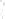 zhotovitel (jakožto vybraný dodavatel) měl být vyloučen z účasti v zadávacím řízení,zhotovitel před uzavřením smlouvy předložil údaje, dokumenty, vzorky nebo modely, které neodpovídaly skutečnosti a měly nebo mohly mít vliv na výběr dodavatele, nebovýběr dodavatele souvisí se závažným porušením povinnosti členského státu ve smyslu čl. 258 Smlouvy o fungování Evropské unie, o kterém rozhodl Soudní dvůr Evropské unie.Náklady spojené s odstoupením od smlouvy nese ta strana, která porušila smluvní podmínky.Odstoupením od smlouvy není dotčen nárok objednatele na uplatnění náhrady škody a zaplacení sankcí (včetně smluvních pokut) podle této smlouvy.10. Zhotovitel bere na vědomí, že účinnost této smlouvy závisí na poskytnutí dotace z fondů Evropské unie na realizaci díla. Objednatel si vyhrazuje právo tuto smlouvu písemně vypovědět v případě, že mu nebude poskytnuta dotace z fondů Evropské unie na realizaci díla. Neposkytnutí dotace se nepovažuje za porušení závazků vyplývajících z této smlouvy a žádná smluvní strana nemá nárok na náhradu vzniklé škody nebo úhradu nákladů vzniklých v důsledku takového ukončení smlouvy.XX.Závěrečná ustanoveníTato smlouva je vyhotovena ve třech stejnopisech, z nichž dva obdrží objednatel a jeden zhotovitel.Obě smluvní strany prohlašují, že se seznámily s celým textem smlouvy včetně jejich příloh a s celým obsahem smlouvy souhlasí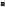 Zhotovitel je povinen uchovávat veškerou dokumentaci související s realizací díla, vč. účetních dokladu min, do konce roku 2032. Pokud je v českých právních předpisech stanovena lhůta delší, musí být dodržena tato delší lhůta.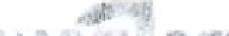 Zhotovitel se zavazuje minimálně do konce roku 2032 poskytovat požadované informace a dokumentaci související s realizací díla zaměstnancem nebo zmocněncům pověřených orgánů (CRR, MMR ČR, MF ČR, Evropské komise, Evropského účetního dvora, Nejvyššího kontrolního úřadu, příslušného orgánu finanční správy a dalších oprávněných orgánů státní správy) a je povinen vytvořit výše uvedeným osobám podmínky k provedení kontroly vztahující se k realizaci projektu a poskytnout jim při provádění kontroly součinnost.Zhotovitel není oprávněn převést bez předchozího písemného souhlasu objednatele svá práva a závazky vyplývající z této smlouvy na třetí subjekt. Práva a povinnosti vyplývající z této smlouvy přecházejí na právní nástupce obou smluvních stran, Smluvní strany jsou povinny se vzájemně informovat o změně údajů uvedených na 1. straně této smlouvy,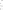 6. Případné spory vzniklé z této smlouvy budou řešeny podle platné právní úpravy věcně a místně příslušným soudem.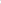 7, Smluvní strany této smlouvy se dohodly, že právní vztahy založené touto smlouvou se budou řídit právním řádem České republiky.8. Text smlouvy, v případě rozporu, má přednost před přílohami,9. Smluvní strany si ujednaly, že doručování písemností souvisejících s plněním smlouvy, bude prováděno prostřednictvím datových schránek smluvních stran uvedených v záhlaví této smlouvy, není-li v této smlouvě či smluvními stranami výslovně sjednáno jinak. Za den doručení písemnosti se považuje třetí pracovní den po jejím odeslání, a to i přes to, pokud adresát písemnost nepřevzal. V případě změny datové schránky je smluvní strana povinna změnu písemně oznámit druhé smluvní straně.IO. Smluvní strany berou na vědomí, že tato smlouva včetně jejích dodatků bude uveřejněna v registru smluv podle zákona č. 340/2015 Sb. o zvláštních podmínkách účinnosti některých smluv, uveřejňování těchto smluv a o registru smluv (zákon o registru smluv), ve znění pozdějších předpisů,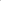 11. Smluvní strany prohlašují, že smlouva neobsahuje žádné obchodní tajemství.12. Tato smlouva nabývá platnosti dnem jejího podpisu smluvními stranami a účinnosti dnem jejího uveřejnění v registru smluv.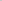 XXI.PŘÍLOHY SMLOUVYV Českých Budějovicích, dne 14. 12. 2022                                   V Táboře dne 14. 12. 2022Objednatel:                                                                                         Zhotovitel:EVROPSKÁ UNIE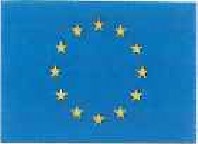 Evropský fond pro regionální rozvojIntegrovaný regionální operační programMINISTERSTVO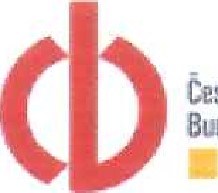 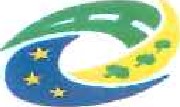 PRO MÍSTNÍROZVOJ CRČeskéBudějoviceČíslo smlouvy objednatele:Číslo smlouvy zhotovitele:příspěvková organizace:Střední škola obchodní, České Budějovice, Husova 9sídlo:Husova tř. 1846/9, 370 01 České BudějoviceIČO:00510874DIČ:CZ00510874číslo účtu:xxxxxxxxxxxxxxxdatová schránka:vw8jfk5jednající prostřednictvím:Mgr. Jarmila Benýšková, ředitelkaspolečnost:DS-Drywall s.r.o.sídlo:Bydlinského 1563/48, 390 02 TáborIČO:02234891DIČ:CZ02234891číslo účtu:xxxxxxxxxxxxxxxxbankovní spojení:datová schránka: cjw3pp8xxxxxxjednající prostřednictvím:David ŠípNázev stavby:Místo stavby: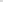 „Půdní vestavba učeben v prostorách Střední školy obchodní, České Budějovice,„Půdní vestavba učeben v prostorách Střední školy obchodní, České Budějovice,Název stavby:Místo stavby:Husova 9"Kraj:JihočeskýOkres:České BudějoviceObec:České Budějovice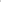 Místo plnění:	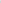 Husova tř. 1846/9, 37001 České BudějoviceCelková cena bez DPH:6 784 262,97,-DPH z celkové ceny:1 424 695,22,-Celková cena včetně DPH:8 208 958,19 -Příloha č, 1Oceněný soupis prací vč, výkazu výměrPříloha č. 2Seznam poddodavatelů